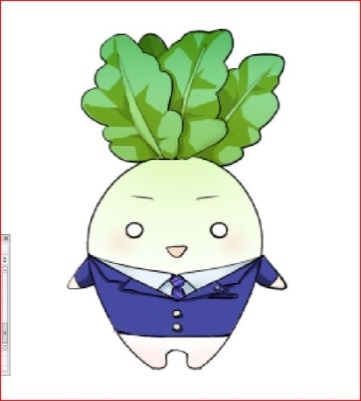 木々の緑が目にしみる今日この頃、皆さまにはご健勝のこととお慶び申し上げます。去る５月１１日（土）に、新旧委員引き継ぎ会、２０１９年度PTA定期総会が、１８日（土）には第一回合同委員会が開催されましたので、以下にご報告いたします。今年度も先生並びに保護者の皆さまと連携を取りながらPTA活動に臨みたいと思います。積極的なご参加・ご協力をよろしくお願い致します。【2019年度 定期総会】報告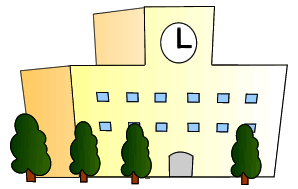 会員総数９４４名のうち、出席者４１名、委任状７１８名、合計７５９名。委任状を含めての出席者数が会員総数の過半数を超え、会則第14条の条件を　　　　　　　　　　　　　　　　　満たしましたので、総会は成立いたしました。すべての議事が、賛成多数で承認されました。＜２０１９年度　松本PTA会長あいさつ＞令和になりまして初めての総会を開催させて頂きます。今年は１０連休があり、学校のカリキュラムも多少の影響があったと思います。合唱祭では、早速ＰＴＡの方々にもご協力いただき、子供たちの活発な活動を見ていただけたらと思います。ＰＴＡとしても、日野台の生徒たちの自主的な活動に精一杯協力させていただき、1年間取り組んでまいります。学校とも密に連絡を取っていき、学校行事にも参加させていただきたいと思います。1年間よろしくお願いします。＜大島校長先生あいさつ＞今年度、副校長先生が新しく着任しましたので、(このあと)挨拶していただきます。今日は午前中、授業公開でした。特に４階１年生のフロアーが賑わっていたようです。今はグランドでは野球部が練習試合中です。ゴールデンウィークから各部活では春の大会等が始まっています。日野台高校はいろいろなところで活躍し記録を残しておりますので、ぜひ応援よろしくお願いします。また勉強では、新学習指導要領等、これからいろいろと変化がありますが、まずはこの3学年、今までの入試制度が最後ですので弱気になりがちですが、ぜひ第一志望の合格を獲得してほしいと思います。４月の模試も大変良い結果が出ています。これから学校でも頑張っていきます。今年度は、11月に４０周年記念式典があります。ＰＴＡの方々にはいろいろとご協力をいただきますが、どうぞよろしくお願いします。＜新井副校長先生あいさつ＞1年間よろしくお願いします。いろいろ疑問に思うことなどありましたら、窓口になりましてお話を伺いたいと思います。ぜひご意見や情報を言っていただけると、調整していきたいと思いますので、どうぞよろしくお願いします。＜1年学年主任　小平先生＞ゴールデンウィーンの影響で遠足がなくなりましたが、生徒たちは、屋上に出られることを利用して、毎日、遠足状態でした。与えられた状況で、楽しみを見つける知恵を持っています。学年団が非常に若いので、自分は一歩引いて、全体の状況を見る役割に徹したいと思っています。生徒が思っていること素直にだせるように、タガにはめない学年にしたいと思っています。＜2年学年主任　川幡先生＞2年生になって新しいクラスに変わりました。今週から面談を始め、新しいクラスが楽しいと聞いているので良かったなと思っています。日野台高校の生徒は、新しい一歩がなかなか踏み出せないということもあって、２年生は探究学習を取り入れ、週２回程度ですが始めています。今年の夏休みは、外部のボランティアの行き先を自分で見つけて、探究活動に生かしていきますので、ご家庭でもアドバイスをお願いします。修学旅行は、１０月下旬から行くので、それに向けての事前学習を行っていきます。学校の中心となれるような学年にしていきたいと思っていますので、みなさま、ご協力よろしくお願いします。＜3年学年主任　山倉先生＞　　３年生にとって、今年の１０連休は、思った以上に大きな影響がありました。遠足がなくなったという事が一つで、本来なら遠足をきっかけに勉強に気持ちを向けていくのですが、それがなくなったというのは、かなり大きかったと思います。それだけではなく、本来なら連休の合間の登校日に合唱祭の練習ができるのですが、今回はまったく練習できず、連休が終わればすぐ模試が入って、練習時間が確保できない、という事で、むしろ３年生より、１･２年生の方が合唱の練習時間が取れている、といった状況です。勉強もやらなきゃいけないし、合唱祭の方もなんとか面目を保たなくてはいけない、ということもあり、今３年生は戦々恐々としてところもあります。模試の結果を見ますと、思っている以上に３８期生は頑張っていてくれています。毎年授業を受け持っている３年生の中でも、授業の感度は悪くないなと受け取れます。ぜひこれからもより良い方向に伸びてくれたら良いな、と楽しみにしています。なにか保護者の方々からもご意見がありましたらお聞かせいただいて、良い結果になるように頑張っていきたいと思いますので、よろしくお願いします。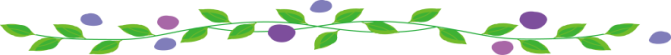 【懇親会の報告】　総会終了後、日野市多摩平のワインダイニング『四時（しじ）』にて懇親会を開催しました。新旧本部役員、新旧委員の方など保護者、そして大島校長先生、新井副校長先生に出席していただき、約２０名の参加で賑やかな会となりました。おいしいお料理とお酒の力もあり、先生方の楽しい一面やお人柄に触れ、新しい委員の方々とも打ち解けあうことができ、たいへん有意義な楽しい時間を過ごすことができました。参加者同士、ビックリする様なつながりも発見でき、一段と身近な存在として日野台高校を感じることができました。参加して頂きました先生方、会員の皆様、ありがとうございました。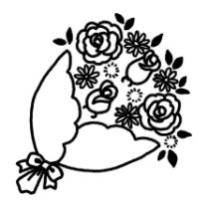 そして、平成３０年度の役員・委員の皆様、一年間お疲れ様でした！　ありがとうございました！【2019年度 第一回合同委員会】報告＜上田(晋)PTA副会長あいさつ＞松本会長欠席のため代わりにごあいさつさせていただきます。本日はお忙しい中、お集りいただきありがとうございます。これから１年間、PTA活動のご協力よろしくお願いします。＜大島校長先生あいさつ＞ＰＴＡ総会に続きまして２週連続、お休みの中お越し頂きましてありがとうございます。今年度、新しい活動が今日から始まります。みなさま、貴重な時間を割いて来ていただきますので、ぜひ、充実すると言うよりは、楽しまれながら取り組んでいただければと思います。1年間よろしくお願いします。＜矢野先生あいさつ＞　　　広報委員会 担当教諭教科は家庭科になります。毎年、１年生全員教えております。先週、外部の高校説明会に出席しておりましたので、総会は欠席させていただきました。大変たくさんの中学生や保護者の方々が来てくださって、日野台高校は関心が高いのだな、と改めて感じました。生徒のみなさんが、一生懸命いろいろなところで活躍して、実績を出してくれているからなのだな、と思いました。今年1年間よろしくお願いします。＜本部・各委員会より＞　　　　  　～ 今年度の活動予定など ～■本部　　各委員会で共通事項となる、会議場所の申請、印刷と配布、先生との連絡方法について上田(和)副会長から、物品の購入、交通費について峯吉会計担当から、PTAホームページ、Facebookについて上田(晋)HP委員長からそれぞれ説明がありました。■学年委員会　　　　　　                           本部担当：上田(和)副会長１学年委員会　　　　井上 祐子 委員長（１-６）６月の保護者会茶話会での「購買パン試食会」について話を進めているところです。２月の保護者会での茶話会、まだ内容は未定ですが、行う予定です。２学年委員会　　　　中村 陽子 委員長（2-８）２月の保護者会での茶話会を予定しています。他、企画は今後これから打ち合わせをしていきます。３学年委員会　　　　池田 知子 委員長（３-１）まず引継ぎ資料の確認を行い、資料を参考にし、卒業記念品は予算的には厳しいところですが、主婦の知恵を結集して、長い間使ってもらえるような記念品を選びたいと思います。ただ予算的にやはり厳しい時には、またご相談させてください。卒業謝恩会としての今年度の方向性は、子供たちにとって高校生活最後のイベントということで、今後何年後の同窓会などで、話題の上るような温かい企画を考えたいと思います。■文化厚生委員会　　　　福田 靖実 委員長（３-１）　本部担当：志村副会長文化祭での無料のカフェと手作りコーナー、バス研修旅行を企画開催する予定です。５月の新委員全体会で３つの担当に分かれました。文化祭担当の千葉先生に、隣同士の部屋の確保をお願いし、本日文化祭の当日のレイアウトを提出する予定です。バス研修旅行では、日程行き先などを決めて、旅行会社と打ち合わせをしました。来週中に、バス研修旅行のお便りを配布する予定です。申込み〆切は6/10です。ぜひ申込んでください。日時は7/13日野駅集合8時半18時解散予定です。行き先は山梨県のハイジの村、散策や手作り体験、昼食はﾁｰｽﾞﾌｫﾝﾃﾞｭのスイス料理とほうとうの郷土料理です。桔梗信玄餅で工場見学、お菓子詰め放題。ﾜｲﾅﾘｰ見学、試飲を行います。委員会では、それに向けて詳細を決めていきます。■広報委員会　　　　　　松沢 香 委員長（２-５） 　 本部担当：上田(晋)副会長　　　昨年と同様、年３回（１学期・２学期・３学期）広報誌「ひのだい」を発行する予定です。３つに分かれてそれぞれ活動します。■ホームページ委員会　　上田(晋)委員長（２-１）     副会長 兼任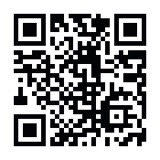 今年一年、ホームページ・Facebook・インスタグラムを使って、日野台高校の良さを楽しさ、充実した内容を伝えていきます。これは、といった記事がありましたらお知らせください。みなさまのご協力をお願いします。〈2019年度　PTA委員･役員･担当教諭一覧〉について先日配布した資料に誤りがありましたので訂正をお願いします。 (敬称略)　　　　　　　　　　　　誤　　　　　　   　正３学年委員    HP担当 :  3-5冨樫直子  →　3-4桐生多美子会計　　 :  3-7神埜悦子  →　3-6坪井いずみ文化厚生委員  HP担当 :    記載もれ     →  1-2弘田裕美子         〃        →　3-5清水詠美子【PTAメール配信（３９メール）について】一斉メール配信（３９メール）へ、多くの方に登録いただいております。ご協力ありがとうございます。39メール「空メールの返信が届かない」「配信されたメールが届かない」場合の対処方法が「日野台高校PTAホームページ」（http://www.hinodai-pta.org）に掲載されています。登録したのに配信が届かなかった方は、ぜひご覧いただき、もう一度登録していただくようお願いします。１学年用　　　　　    　     　　 ２学年用　　　　　　　　　　　　　３学年用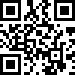 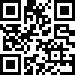 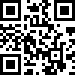 hinodai.1@39mail.com     hinodai.2@39mail.com      hinodai.3@39mail.com　　～お願い～　　　　　　　　　　　　　　　　　　　　　　　　　　　★第2回合同委員会は、9月2１日（土）の予定です。場所・時間は、夏休みがあけましたら39メールにてお知らせします★　　　　　　　　　　　　　　　　　　　　　　　　　　　　　　　　　　　　　　　　　　　　　　　　　　　　　　　　　　　　　　　　　　　　　　　　　　　　　　　